Муниципальное казенное общеобразовательное учреждение«Элисенваарская средняя общеобразовательная школа»(МКОУ «Элисенваарская СОШ»)186720 Республика Карелия, Лахденпохский р-н, п. Элисенваара, ул. Школьная, д.7,тел/факс (814)50 33-651, elis-ch-37@yandex.ruКласс9Предмет ГеометрияУчительОрлова И.В.Дата проведения урока по расписанию24.04.2020гАдрес электронной почты для отправки выполненного заданияirina.orlova.6868@mail.ru или по номеру телефона 89215230415 (WhatsApp)Время для консультаций14.00 ч – 17.00 ч.Срок сдачи на проверку/срок изучения25.04.2020 до 19.00 часов Тема урокаКонтрольная работа по теме «Движение»Вариант  1Вариант  2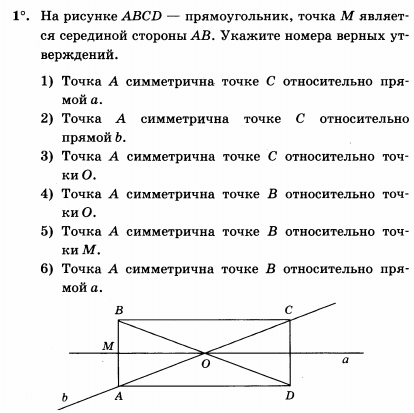 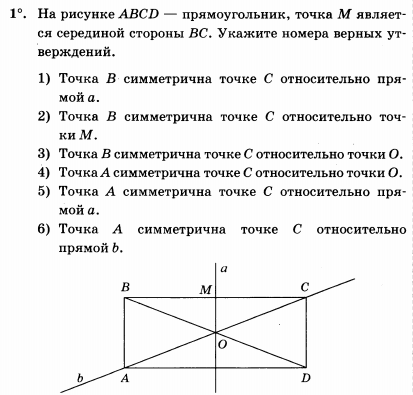 2.Даны точки А (1; 4) и В ( -3; -4). Постройте отрезок, симметричный отрезку АВ относительно: а) оси ОХ; б) точки С ( -1; 0); в) при параллельном переносе на вектор ( -3; 5).2.Даны точки А (4; 4) и В ( -6; -1). Постройте фигуру, симметричную отрезку АВ относительно: а) оси ОУ; б) точки С (0; 2); в) при параллельном переносе на вектор ( 2; -5).3.  Сколько осей симметрии имеет равносторонний треугольник?  Ответ проиллюстрируйте чертежом.3. Сколько осей симметрии имеет квадрат? Ответ проиллюстрируйте чертежом.4*. Параллельный перенос задан вектором (3; -2):  а) Определите координаты точки А1 - образа точки А (2; 0);б) Определите координаты точки В, прообраза точки В1 (1; - 1)при этом параллельном переносе.4*. Параллельный перенос задан вектором (-2; 4):   а) Определите координаты точки А1 - образа точки А (2; 0);б) Определите координаты точки В, прообраза точки В1 (1; - 1)при этом параллельном переносе.